 KUPNÍ SMLOUVA uzavřená dle ustanovení § 1746 zákona č. 89/2012 Sb. občanského zákoníku, v platném znění mezi těmito smluvními stranamiSmluvní strany Objednatel:	Léčebna dlouhodobě nemocných Rybitví	Činžovních domů 139-140, 533 54 Rybitví IČO: 	00190560Zastoupena:	  Mgr. Jana Tomšů, ředitelka Osoby oprávněné jednat ve věcech technických, k podpisu protokolu              o předání a převzetí: Mgr. Hana Veselá, Ing. Musilová Hana Bankovní spojení: 	Komerční banka Pardubice,		č. účtu 32731561/0100zapsána v OR u Krajského soudu v Hradci Králové odd. Pr, vložka 710dále jen „Objednatel“Poskytovatel:     		(doplní dodavatel)zapsán v obchodním rejstříku, vedeném Krajským soudem v (doplní dodavatel)IČO: 				(doplní dodavatel)DIČ: 				(doplní dodavatel)Zastoupen: 			(doplní dodavatel)Osoby oprávněné jednat ve věcech technických, k podpisu protokolu o předání a převzetí: (doplní dodavatel)Bankovní spojení: 		(doplní dodavatel)č. účtu: 			(doplní dodavatel)dále jen „Poskytovatel“Vzhledem k tomu, že smluvní strany dospěly k úplnému a vzájemnému konsensu v níže uvedených skutečnostech, rozhodly se uzavřít v souladu s ustanovením § 1746 odst. 2 zák. č. 89/2012 Sb., Občanský zákoník, ve znění pozdějších předpisů tuto smlouvu (dále jen „smlouva“). Všude tam, kde je v zadávací dokumentaci či nabídce uveden „účastník" či „dodavatel", je tím myšlen „Poskytovatel" dle této smlouvy. Všude tam, kde je v zadávací dokumentaci či nabídce uveden „zadavatel", je tím myšlen „Objednatel" dle této smlouvy.Článek I. Úvodní ustanoveníZadavatel provedl v souladu se zákonem č. 134/2016 Sb., o veřejných zakázkách (dále jen "ZZVZ") zadávací řízení na zakázku „Dodávka zdravotnických lůžek s příslušenstvím" pro LDN Rybitví, zadávanou jako zakázku malého rozsahu, spisové značky 003/2020VZMR, za účelem uzavření této kupní smlouvy. Článek II. Předmět smlouvy 1. Předmětem této smlouvy je dodávka 23 ks zdravotnických lůžek s příslušenstvím do zařízení LDN Rybitví. 2. Předmětem smlouvy jsou rovněž veškeré instalační a montážní práce včetně dopravy, odvozu a likvidace všech obalů a dalších materiálů použitých při plnění veřejné zakázky nutné k řádnému splnění smlouvy. Článek III. Cena 1. Cena, kterou je objednatel povinen zaplatit dodavateli za řádné dodání předmětu smlouvy, činí dle dohody smluvních stran:Cena celkem bez DPH (doplní účastník),-- KčDPH 21% (doplní účastník),-- KčCena celkem včetně DPH (doplní účastník),-- Kč.2. Cena včetně DPH je cena pevná, nejvýše přípustná a nepřekročitelná a zahrnuje veškeré náklady dodavatele vzniklé v souvislosti s plněním popsaným v čl. II. této smlouvy a musí zahrnovat veškeré náklady dodavatele (clo, obaly, dopravu, montáž, instalaci, pojištění, likvidaci obalů, záruční servis) a finanční vlivy (inflační, kurzový) po celou dobu realizace dodávky. Cena může být měněna pouze v souvislosti se změnou daňových předpisů majících prokazatelný vliv na uvedenou cenu.3. Objednatel se zavazuje uhradit dodavateli cenu uvedenou v odstavci 1. tohoto článku na základě faktury vystavené v souladu s dalšími podmínkami uvedenými v této smlouvě.4. Lhůta splatnosti faktur je 30 kalendářních dnů ode dne prokazatelného doručení faktury objednateli.Článek III. Termín plnění, místo plnění 1. Předmětem smlouvy je dodání a montáž lůžek s příslušenstvím do 10 týdnů od uzavření smlouvy do místa realizace.2. Dodavatel je povinen oznámit objednateli nejméně 3 pracovní dny předem termín dodávky předmětu této smlouvy na místo plnění. 3. Místem plnění předmětu smlouvy:	Léčebna dlouhodobě nemocných Rybitví, Činžovních domů 139 -140, 533 54 Rybitví4. Předmět smlouvy je splněn okamžikem podepsání předávacího protokolu, a to bezodkladně po dodání předmětu smlouvy. Součástí předávacího protokolu je návod na použití v českém jazyce, prohlášení o shodě, instalační protokol, protokol o zaškolení pracovníků LDN.  5. Převzetí předmětu smlouvy jinými než oprávněnými a oběma stranám známými osobami nebude považováno za řádné.6. Vlastnické právo ke zboží přechází na objednatele okamžikem uhrazení konečné ceny dodávky. S přechodem vlastnického práva přechází na objednatele současně i nebezpečí škody na zboží.Článek IV. Závěrečná ustanovení1. Tato smlouva nabývá platnosti a účinnosti dnem podpisu oprávněnými zástupci obou smluvních stran.2. Ve věcech výslovně neupravených touto smlouvou se práva a povinnosti smluvních stran řídí občanským zákoníkem č. 89/2012 Sb.3. Jakékoliv změny či doplňky této smlouvy lze činit pouze formou písemných číslovaných dodatků podepsaných oběma smluvními stranami; odstoupení od smlouvy lze provést pouze písemnou formou.4. Smluvní strany podpisem této smlouvy stvrzují, že její obsah a obsah příloh podrobně znají, je jim srozumitelný a souhlasí s ním.5. Tato smlouva je vyhotovena ve dvou stejnopisech, každého s platností originálu, z nichž každá strana obdrží jeden. Změny a doplňky této smlouvy lze provést jen písemně.6. V souladu se zákonem č. 340/2015 Sb. Zákon o zvláštních podmínkách účinnosti některých smluv, uveřejňování těchto smluv a o registru smluv (zákon o registru smluv) zajistí zveřejnění této smlouvy kupující (zadavatel veřejné zakázky) do 30 dnů od podpisu smlouvy.7. Nic, co je ve smlouvě uvedené, nepředstavuje obchodní tajemství ani jedné ze smluvních stran.V Rybitví dne: Za objednatele: 								Za dodavatele: ...........................................						. ............................................        Mgr. Jana Tomšů						            (Doplní účastník)    ředitelka LDN RybitvíPříloha č.1 	Technické požadavky zadavatele, předávací protokol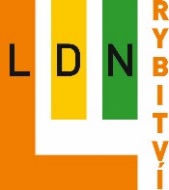 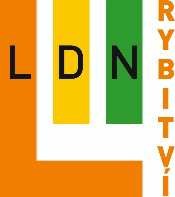 Léčebna dlouhodobě nemocných Rybitvípříspěvková organizace zřízená Pardubickým krajemIČ: 00190560